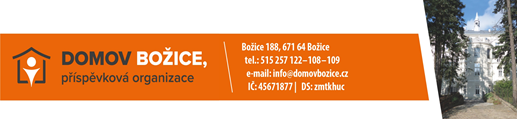 Čestné prohlášení ze strany třetí osoby Jméno a příjmení třetí osoby (návštěvy)………………………………………………………….. Kontaktní údaje (návštěvy) č. telefonu ……………………………………………………………… Jméno a příjmení uživatele sociálních služeb, ke kterému jde třetí osoba na návštěvu: ………………………………………………………………………………………….□ očkování covid-19     datum………………..□ test POC                      datum………………..□ test RT-PCR                datum………………..□ prodělané onemocnění covid-19     datum……………….Čestné prohlášení bude archivováno po dobu 10 let z důvodu aplikace krizového usnesení  Ministerstvo zdravotnictví jako správní úřad příslušný podle § 80 odst. 1 písm. g) zákona č. 258/2000 Sb., o ochraně veřejného zdraví a o změně některých souvisejících zákonů, ve znění pozdějších předpisů, a § 2 odst. 1 zákona č. 94/2021 Sb., o mimořádných opatřeních při epidemii onemocnění COVID-19 a o změně některých souvisejících zákonů, nařizuje postupem podle § 69 odst. 1 písm. i) a odst. 2 zákona č. 258/2000 Sb. a podle § 2 odst. 2 písm. h) zákona č. 94/2021 Sb. k ochraně obyvatelstva před dalším rozšířením onemocnění COVID-19 způsobené novým koronavirem SARS-CoV-2 S účinností ode dne 8. června 2021 od 00:00 hod. do odvoláníSouhlasím se zpracováním osobních údajů a čestně prohlašuji, že předložené údaje jsou pravdivé a data, která jsem předložil(a) se týkají mé osoby.………………………………………………. podpis předkládající osoby (návštěvy)………………………………………………. Podpis kontrolující osoby (SZP,PSS)V Božicích, dne …………………………………